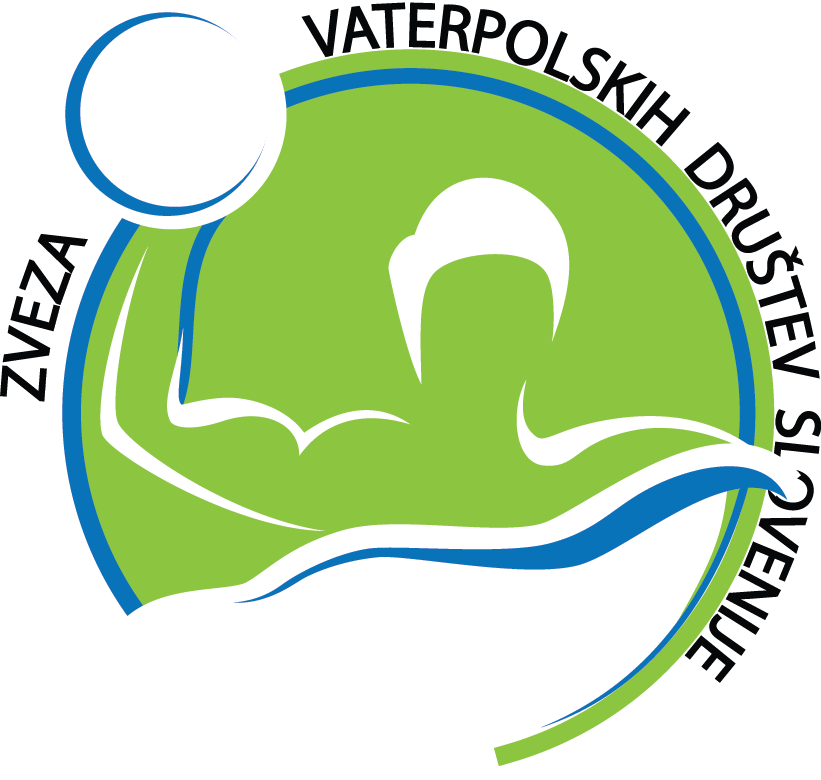 Bilten tekmovanj 18Sezona 2017/18Pripravil: Jaka MikoletičTedna: 12.- 18. in 19.- 25. 3. 20181. DP člani – 10. krog:Sobota, 17. 3. 2018:Sreda, 21. 3. 2018:2. DP člani – lestvica pred začetkom lige štirih3. DP kadeti, U17  – 7. krog:Nedelja, 18. 3. 2018:4. Napoved tekem meseca aprila:VD KOPER 1958 : VK LJUBLJANA SLOVAN9:20 (2:6, 3:4, 3:5, 1:5)Sodnika: Homovec Matjaž in Vehovec Rok. Delegat: Jerman Leopold.Sodnika: Homovec Matjaž in Vehovec Rok. Delegat: Jerman Leopold.VD Koper 1958: Prcač Marko, Vascotto Matteo, Čosič Nikola, Sponza Marco, Bonetta Matteo 1, Naglič Vid, Marini Maurizio 1, Mutič Matija 1, Brozovič Peter 1, Lončarevič Jani, Jačimovič Milan 5, Sponza Mattia. Trener: Čeklič Blaž.VD Koper 1958: Prcač Marko, Vascotto Matteo, Čosič Nikola, Sponza Marco, Bonetta Matteo 1, Naglič Vid, Marini Maurizio 1, Mutič Matija 1, Brozovič Peter 1, Lončarevič Jani, Jačimovič Milan 5, Sponza Mattia. Trener: Čeklič Blaž.VK Ljubljana Slovan: Žurbi Gašper, Novak Kristjan 3, Verač Andraž 7, Lipnik Maj, Novak Sebastjan, Fakin Miha, Šinkovec Jon 3, Merlak Gregor 1, Salihi Alishan, Puš Martin 2, Stele Martin 4, Kolobarič David.Trener: Škof Jure. Pomočnik: Milenkovič Zoran.VK Ljubljana Slovan: Žurbi Gašper, Novak Kristjan 3, Verač Andraž 7, Lipnik Maj, Novak Sebastjan, Fakin Miha, Šinkovec Jon 3, Merlak Gregor 1, Salihi Alishan, Puš Martin 2, Stele Martin 4, Kolobarič David.Trener: Škof Jure. Pomočnik: Milenkovič Zoran.VD KAMNIK : AVK BRANIK11:16 (4:3, 3:4, 2:3, 2:6)Sodnika: Vehovec Rok in Podjed Damjan. Delegat:  Balderman Bor.Sodnika: Vehovec Rok in Podjed Damjan. Delegat:  Balderman Bor.VD Kamnik: Benkovič Urban, Vončina Juš 2, Brišnik Gašper, Sokler Luka, Belentin Blaž, Lukič David, Ostrež Tim 3, Burgar Kristjan 2, Peterlin Bor, Bečič Rok, Briški Blaž 2, Bergant Rok 2.Trener: Bečič Elvir.VD Kamnik: Benkovič Urban, Vončina Juš 2, Brišnik Gašper, Sokler Luka, Belentin Blaž, Lukič David, Ostrež Tim 3, Burgar Kristjan 2, Peterlin Bor, Bečič Rok, Briški Blaž 2, Bergant Rok 2.Trener: Bečič Elvir.AVK Branik: Gligorevič Dušan, Jakovac Trpimir 2, Zgrebec Dino 1, Bruni Andrea, Gledec Ivan 5, Kulenovič Tin, Milakovič Ivan 3, Eškinja Petar, Protner Martin, Bastiancich Ennio, Zgrebec Tin, Blaževič Goran 5.Trener: Gradski Tomislav.AVK Branik: Gligorevič Dušan, Jakovac Trpimir 2, Zgrebec Dino 1, Bruni Andrea, Gledec Ivan 5, Kulenovič Tin, Milakovič Ivan 3, Eškinja Petar, Protner Martin, Bastiancich Ennio, Zgrebec Tin, Blaževič Goran 5.Trener: Gradski Tomislav.AVK TRIGLAVProst.LestvicaLestvicaLestvicaLestvicaLestvicaLestvicaLestvicaLestvicaLestvicaLestvicaUvrstitevEkipaKZRPDGPGGRT1. VK Ljubljana Slovan88001294485242.AVK Branik851287816163.AVK Triglav8413946430134. VD Koper 1958820682107-2565. VD Kamnik800863159-960Lestvica strelcevLestvica strelcevEkipaGoli1.SORMAZ Djordje VD Koper 195829BLAŽEVIČ GoranAVK Branik293.GLEDEC IvanAVK Branik264.TROPPAN AljažAVK Triglav 25STELE MartinVK LJ Slovan256.PUŠ MartinVK LJ Slovan207.BRIŠKI BlažVD Kamnik198.NOVAK KristijanVK LJ Slovan16BERGANT RokVD Kamnik1610.GOSTIČ Marko AVK Triglav 1511.POPOVIČ BenjaminAVK Triglav 14JAČIMOVIČ MilanVD Koper 195814JAKOVAC TrpimirAVK Branik1414.JUSTIN JanAVK Triglav 1315.LESKOVEC TilenVK LJ Slovan1216.FAKIN MihaVK LJ Slovan11OSTREŽ TimVD Kamnik1118.RAHNE MaticAVK Triglav 10BROZOVIČ PeterVD Koper 195810VERAČ AndražVK LJ Slovan1021.NOVAK Sebastjan VK LJ Slovan822.MUTIČ MatijaVD Koper 1958723.POTOČNIK NejcVD Koper 19586ŠINKOVEC JonVK LJ Slovan6MILAKOVIČ Ivan AVK Branik626.SALIHI Alishan VK LJ Slovan5BURGAR Kristjan VD Kamnik528.BASTIANCICH EnnioAVK Branik4GOSTIČ DejanAVK Triglav 4RESNIK RokAVK Triglav 431.BELENTIN BlažVD Kamnik3ČOSIČ Nikola VD Koper 19583SOKLER LukaVD Kamnik3MIKOLETIČ JakaAVK Triglav 3PETROVČIČ Miha VK LJ Slovan3BONETTA MatteoVD Koper 19583ZGREBEC DinoAVK Branik338.SPONZA MarcoVD Koper 19582EŠKINJA PetarAVK Branik2NAGLIČ VidVD Koper 19582HINIČ LukaVD Koper 19582LUKIČ David VD Kamnik2SMOLEJ AndražAVK Triglav 2BEČIČ Rok VD Kamnik2PUŠAVEC Andraž AVK Triglav 2MARINI MaurizioVD Koper 19582VONČINA JušVD Kamnik248.VASCOTTO MatteoVD Koper 19581VERBIČ UrbanAVK Triglav 1BRUNI AndreaAVK Branik1POTOČNIK EnejVK LJ Slovan1TORBARINA KrševanAVK Branik1ZGREBEC TinAVK Branik1LAZAR Kristjan VD Koper 19581MIATOVIČ BožidarVD Koper 19581ANČIMER AndrejAVK Triglav 1MERLAK GregorVK LJ Slovan1Lestvica - liga štirihLestvica - liga štirihLestvica - liga štirihLestvica - liga štirihLestvica - liga štirihLestvica - liga štirihLestvica - liga štirihLestvica - liga štirihLestvica - liga štirihLestvica - liga štirihUvrstitevEkipaKZRPDGPGGRT1. VK Ljubljana Slovan6600813348182.AVK Branik63125059-9103.AVK Triglav62135852674. VD Koper 195860064489-450AVK BRANIK : VD KAMNIK 6:9 (2:2, 2:1, 1:3, 1:3)Sodnika: Suhadolnik Tevž in Čepič Matjaž. Delegat: Grubišič Čabo Robert.Sodnika: Suhadolnik Tevž in Čepič Matjaž. Delegat: Grubišič Čabo Robert.AVK Branik:  Gligorevič Dušan, Pajnik Gašper, Vučkovič Ognjen, Kačič Tim 1, Nezman Jernej 1, Protner Martin, Globovnik Nejc, Lazič Ivan, Ferk Filip 2, Kulenovič Tin 1, Globovnik Matic 1, Prikl Srgej, Kulenovič Mateo.Trener: Gradski Tomislav.AVK Branik:  Gligorevič Dušan, Pajnik Gašper, Vučkovič Ognjen, Kačič Tim 1, Nezman Jernej 1, Protner Martin, Globovnik Nejc, Lazič Ivan, Ferk Filip 2, Kulenovič Tin 1, Globovnik Matic 1, Prikl Srgej, Kulenovič Mateo.Trener: Gradski Tomislav.VD Kamnik: Golob David, Zupan Urban, Pilič Marko, Sokler Luka 4, Lukič David 2, , Kordež Matic, Brišnik Gašper, Peterlin Bor 1, Cerar Aleksander, Gligorovski Z. Lukas 2 , Cerar Ažbe.Trener: Bečič Elvir.VD Kamnik: Golob David, Zupan Urban, Pilič Marko, Sokler Luka 4, Lukič David 2, , Kordež Matic, Brišnik Gašper, Peterlin Bor 1, Cerar Aleksander, Gligorovski Z. Lukas 2 , Cerar Ažbe.Trener: Bečič Elvir.Opomba:  Trener VD Kamnik Elvir Bečič – rumeni karton.Opomba:  Trener VD Kamnik Elvir Bečič – rumeni karton.VD KOPER 1958 : VK LJUBLJANA SLOVAN  11:3 (2:1, 3:0, 2:2, 4:0)Sodnika: Bojanič Čedomir in Černeka Nenad. Delegat: Stanešič Sretan.Sodnika: Bojanič Čedomir in Černeka Nenad. Delegat: Stanešič Sretan.VD Koper 1958: Dekovič Alexander, Zukič Alexander 1, Fičur Gašper, Bassanese Endi 1, Sponza Marco 3, Šakovič Tash 1, Sekulovski Filip, Adžič Marko 3, Bašič Teodor, Grižon Matija 2, Grižon Jure.Trener: Lončarevič Jani.VD Koper 1958: Dekovič Alexander, Zukič Alexander 1, Fičur Gašper, Bassanese Endi 1, Sponza Marco 3, Šakovič Tash 1, Sekulovski Filip, Adžič Marko 3, Bašič Teodor, Grižon Matija 2, Grižon Jure.Trener: Lončarevič Jani.VK Ljubljana Slovan:  Kirasič Peter, Karničar Tit, Bernard Čanč Matija, Potočnik Enej 1, Žiberna Nejc, Merlak Martin, Daneovič Nejc, Penezič Nik Jakob, Čarni Jošt, Lipovac Rade 2, Guberac Davor, Supe Arne, Pogačar Miha.Trener: Milenkovič ZoranVK Ljubljana Slovan:  Kirasič Peter, Karničar Tit, Bernard Čanč Matija, Potočnik Enej 1, Žiberna Nejc, Merlak Martin, Daneovič Nejc, Penezič Nik Jakob, Čarni Jošt, Lipovac Rade 2, Guberac Davor, Supe Arne, Pogačar Miha.Trener: Milenkovič ZoranOpomba: Trener VK Ljubljana Slovan Zoran Milenkovič – rumeni karton.Opomba: Trener VK Ljubljana Slovan Zoran Milenkovič – rumeni karton.AVK TRIGLAV : AVD KOKRA  17:10 (odigrano 3. 3.)LestvicaLestvicaLestvicaLestvicaLestvicaLestvicaLestvicaLestvicaLestvicaLestvicaUvrstitevEkipaKZRPDGPGGRT1. AVK Triglav770016834134212.VD Kamnik7511645212163.VD Koper 19587403615011124. AVD Kokra730488781095. AVK Branik702529110-8126. VK Ljubljana Slovan70163087-571Lestvica strelcevLestvica strelcevEkipaGoli1.TROPPAN Aljaž AVK Triglav 492.GOSTIČ DejanAVK Triglav363.PAUNOVIČ AleksanderAVD Kokra 274.PUŠAVEC AndražAVK Triglav 225.ADŽIČ Marko VD Koper 1958216.VERBIČ UrbanAVK Triglav 20SPONZA MarcoVD Koper 1958208.ZORMAN GajAVK Triglav 189.BEČIČ RokAVD Kokra 17LAH JašaAVD Kokra 1711.GLIGOROVSKI Z. LukasVD Kamnik 1612.VONČINA JušAVD Kokra 1513NARTNIK Kristjan AVK Triglav 13SOKLER LukaVD Kamnik 1315.GRIŽON MatijaVD Koper 19581016.KULENOVIČ TinAVK Branik9LUKIČ David VD Kamnik 918.ŽIBERNA NejcVK LJ Slovan8POTOČNIK EnejVK LJ Slovan820.KAČIČ TimAVK Branik721.BRIŠNIK GašperVD Kamnik 6ŠAKOVIČ TashVD Koper 19586LIPOVAC RadeVK LJ Slovan 624.CERAR AleksanderVD Kamnik 5FERK FilipAVK Branik526.ZUPANC JureAVD Kokra 4DANETOVIČ NejcVK LJ Slovan 4ČARNI Jošt VK LJ Slovan 4RAJLIČ NikolaAVD Kokra 4BASSANESSE EndiVD Koper 19584GLOBOVNIK Matic AVK Branik432.CERAR Ažbe VD Kamnik 3ZUPAN UrbanVD Kamnik 3GRIŽON JureVD Koper 19583PETERLIN BorVD Kamnik 336.BURGER TimVK LJ Slovan2GLOBOVNIK NejcAVK Branik2MERLAK MartinVK LJ Slovan2KOPAČ MarkAVK Triglav2BEČIČ MaksAVD Kokra 241. BARIČ Stefan VK LJ Slovan 1BERGANT TimAVK Triglav1KALOPER ŽanAVK Triglav 1KORDEŽ MaticVD Kamnik 1MILOŠEVIČ UrošVD Koper 19581KALOPER BorAVD Kokra 1PERIC NejcAVK Triglav 1BELENTIN BlažVD Kamnik 1PRIKL Sergej AVK Branik1BERNARD ČANČ MatijaVK LJ Slovan 1KARNIČAR TitVK LJ Slovan1NEZMAN JernejAVK Branik1ZUKIČ Alexander VD Koper 19581ČLANI  1. KROG   DRUGI DEL  ČLANI  1. KROG   DRUGI DEL  ČLANI  1. KROG   DRUGI DEL  ČLANI  1. KROG   DRUGI DEL  ČLANI  1. KROG   DRUGI DEL  ČLANI  17/187.aprsobMariborPristan19:00BranikTriglavČLANI17/187.aprsobljubljanaKodeljevo18:00Ljubljana SloKoperČLANI 2. KROG DRUGI DEL ČLANI 2. KROG DRUGI DEL ČLANI 2. KROG DRUGI DEL ČLANI 2. KROG DRUGI DEL ČLANI17/1811.aprsreKoperŽusternaKoperTriglavČLANI17/1814.aprsobLjubljanaKodeljevo18:00Ljubljana SloBranikČLANI 3. KROG DRUGI DELČLANI 3. KROG DRUGI DELČLANI 3. KROG DRUGI DELČLANI 3. KROG DRUGI DELČLANI  17/1818.aprsreKranjPOB20:45TriglavLjubljana SloČLANI17/1821.aprsobMariborPristan20:00BranikKoperKADETI U-17 8. KROGKADETI U-17 8. KROGKADETI U-17 8. KROGU-1717/188.aprnedKoperŽusternaKoperTriglavU-1717/1811.aprsreKranjPOB16:45KokraBranikU-1717/1811.aprsreLjubljana Kodeljevo20:45KamnikLjubljanaKADETI 9. KROG 22.4.2018KADETI 9. KROG 22.4.2018KADETI 9. KROG 22.4.2018KADETI 9. KROG 22.4.2018U-1717/1822.aprnedMariborPristan12:00BranikKoperU-1717/1822.aprnedLjubljanaKodeljevo19:00Ljubljana SloTriglavU-1717/18KranjPOBKokraKamnikML KADETI U-15 6. TURNIR KRANJML KADETI U-15 6. TURNIR KRANJML KADETI U-15 6. TURNIR KRANJML KADETI U-15 6. TURNIR KRANJML KADETI U-15 6. TURNIR KRANJU-1517/1814.aprsobKranjPOB10:00KoperLjubljana SloU-1517/1814.aprsobKranjPOB11:15TriglavBranikU-1517/1814.aprsobKranjPOB12:30KamnikKoperU-1517/1814.aprsobKranjPOB13:45Ljubljana SloBranikU-1517/1814.aprsobKranjPOB15:00TriglavKamnikFF ML. KADETI 21.4.2018    POLFINALEFF ML. KADETI 21.4.2018    POLFINALEFF ML. KADETI 21.4.2018    POLFINALEFF ML. KADETI 21.4.2018    POLFINALEFF ML. KADETI 21.4.2018    POLFINALEU-1517/1821.aprsob14U-1517/1821.aprsob23ML. KADETI 21.4.2018         FINALEML. KADETI 21.4.2018         FINALEML. KADETI 21.4.2018         FINALEML. KADETI 21.4.2018         FINALEML. KADETI 21.4.2018         FINALEU-1517/1821.aprsobPoraženec 1Poraženec 2U-1517/1821.aprsobZmagov 1Zmagov 2FF DEČKI U-13 KRANJ 15.4.2018                          POLFINALEFF DEČKI U-13 KRANJ 15.4.2018                          POLFINALEFF DEČKI U-13 KRANJ 15.4.2018                          POLFINALEFF DEČKI U-13 KRANJ 15.4.2018                          POLFINALEFF DEČKI U-13 KRANJ 15.4.2018                          POLFINALEFF DEČKI U-13 KRANJ 15.4.2018                          POLFINALEFF DEČKI U-13 KRANJ 15.4.2018                          POLFINALEU-1317/1815.aprnedKranjPOB10:00TriglavKoperU-1317/1815.aprnedKranjPOB11:00BranikLjubljana SloFF DEČKI U-13                                                     FINALEFF DEČKI U-13                                                     FINALEFF DEČKI U-13                                                     FINALEFF DEČKI U-13                                                     FINALEFF DEČKI U-13                                                     FINALEFF DEČKI U-13                                                     FINALEFF DEČKI U-13                                                     FINALEU-1317/1815.aprnedKranjPOB12:30Poraženec 1Poraženec 2U-1317/1815.aprnedKranjPOB13:30Zmagov1Zmagova2MALČKI U-11 6. TURNIR KRANJMALČKI U-11 6. TURNIR KRANJMALČKI U-11 6. TURNIR KRANJMALČKI U-11 6. TURNIR KRANJMALČKI U-11 6. TURNIR KRANJU-1117/1822.aprnedLjubljanaKodeljevo10:00